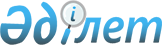 О внесении изменений в решение маслихата района имени Габита Мусрепова от 8 января 2020 года № 56-15 "Об утверждении бюджета Чистопольского сельского округа района имени Габита Мусрепова на 2020-2022 годы"Решение маслихата района имени Габита Мусрепова Северо-Казахстанской области от 9 ноября 2020 года № 68-14. Зарегистрировано Департаментом юстиции Северо-Казахстанской области 10 ноября 2020 года № 6643
      В соответствии со статьей 109-1 Бюджетного кодекса Республики Казахстан от 4 декабря 2008 года, подпунктом 1) пункта 1 статьи 6 Закона Республики Казахстан от 23 января 2001 года "О местном государственном управлении и самоуправлении в Республике Казахстан", маслихат района имени Габита Мусрепова Северо-Казахстанской области РЕШИЛ:
      1. Внести в решение маслихата района имени Габита Мусрепова Северо-Казахстанской области "Об утверждении бюджета Чистопольского сельского округа района имени Габита Мусрепова на 2020-2022 годы" от 8 января 2020 года № 56-15 (опубликовано 16 января 2020 года в Эталонном контрольном банке нормативных правовых актов Республики Казахстан в электронном виде, зарегистрировано в Реестре государственной регистрации нормативных правовых актов под № 5834) следующие изменения:
      пункт 1 изложить в новой редакции:
      "1. Утвердить бюджет Чистопольского сельского округа района имени Габита Мусрепова на 2020-2022 годы согласно приложениям 1, 2 и 3 соответственно к настоящему решению, в том числе на 2020 год в следующих объемах:
      1) доходы – 127 463,8 тысяч тенге:
      налоговые поступления – 11 300 тысяч тенге;
      неналоговые поступления – 300 тысяч тенге;
      поступления от продажи основного капитала – 0;
      поступления трансфертов – 115 863,8 тысяч тенге;
      2) затраты – 130 741,7 тысяч тенге;
      3) чистое бюджетное кредитование – 0:
      бюджетные кредиты – 0;
      погашение бюджетных кредитов – 0;
      4) сальдо по операциям с финансовыми активами – 0:
      приобретение финансовых активов – 0;
      поступления от продажи финансовых активов государства – 0;
      5) дефицит (профицит) бюджета – -3 277,9 тысяч тенге;
      6) финансирование дефицита (использование профицита) бюджета – 3 277,9 тысяч тенге:
      поступление займов – 0;
      погашение займов – 0;
      используемые остатки бюджетных средств – 3277,9 тысяч тенге.";
      приложение 1 к указанному решению изложить в новой редакции, согласно приложению к настоящему решению.
      2. Настоящее решение вводится в действие с 1 января 2020 года. Бюджет на 2020 год Чистопольского сельского округа района имени Габита Мусрепова
					© 2012. РГП на ПХВ «Институт законодательства и правовой информации Республики Казахстан» Министерства юстиции Республики Казахстан
				
      Председатель сессии маслихата
района имени Габита Мусрепова
Северо-Казахстанской области

И.Шаймерденов

      Секретарь маслихата района
имени Габита Мусрепова
Северо-Казахстанской области 

Е.Адильбеков
Приложениек решению маслихатарайона имени Габита МусреповаСеверо-Казахстанской областиот 9 ноября 2020 года № 68-14Приложение 1к решению маслихатарайона имени Габита МусреповаСеверо-Казахстанской областиот 8 января 2020 года № 56-15
Категория
Класс
Подкласс
Наименование
Сумма (тысяч тенге)
1. Доходы
127 463,8
1
Налоговые поступления
11 300
01
Подоходный налог
1 200
2
Индивидуальный подоходный налог
1 200
04
Налоги на собственность
10 100
1
Налоги на имущество 
200
3
Земельный налог
2 600
4
Налог на транспортные средства 
7 300
2
Неналоговые поступления
300
3
Поступления от продажи основного капитала
0
4
Поступления трансфертов
115 863,8
02
Трансферты из вышестоящих органов государственного управления
115 863,8
3
Трансферты из районного (города областного значения) бюджета
115 863,8
Функцио-нальная группа
Админи-стратор бюд-жетных прог-рамм
Прог-рамма
Наименование
Сумма (тысяч тенге)
2. Затраты
130 741,7
01
Государственные услуги общего характера
31 219,9
124
Аппарат акима города районного значения, села, поселка, сельского округа
31 219,9
001
Услуги по обеспечению деятельности акима города районного значения, села, поселка, сельского округа
30 999,9
022
Капитальные расходы государственного органа
220
07
Жилищно-коммунальное хозяйство
52 852
124
Аппарат акима города районного значения, села, поселка, сельского округа
52 852
008
Освещение улиц населенных пунктов
15 657
 

011
Благоустройство и озеленение населенных пунктов
24 700
014
Организация водоснабжения населенных пунктов
12 495
12
Транспорт и коммуникации
43 693,5
124
Аппарат акима города районного значения, села, поселка, сельского округа
43 693,5
 

013
Обеспечение функционирования автомобильных дорог в городах районного значения, селах, поселках, сельских округах
43 693,5
13
Прочие
2 976,3
124
Аппарат акима города районного значения, села, поселка, сельского округа
2 976,3
 

040
Реализация мероприятий для решения вопросов обустройства населенных пунктов в реализацию мер по содействию экономическому развитию регионов в рамках Программы развития регионов до 2025 года
2 976,3
3. Чистое бюджетное кредитование
0
Бюджетные кредиты 
0
Погашение бюджетных кредитов
0
4. Сальдо по операциям с финансовыми активами
0
Приобретение финансовых активов 
0
Поступления от продажи финансовых активов государства
0
5. Дефицит (профицит) бюджета
-3 277,9
6. Финансирование дефицита (использование профицита) бюджета
3 277,9
Поступление займов
0
Погашение займов
0
Используемые остатки бюджетных средств
3 277,9
Категория
Класс
Подкласс
Наименование
Сумма (тысяч тенге)
8
Используемые остатки бюджетных средств
3 277,9
01
Остатки бюджетных средств
3 277,9
1
Свободные остатки бюджетных средств
3 277,9 